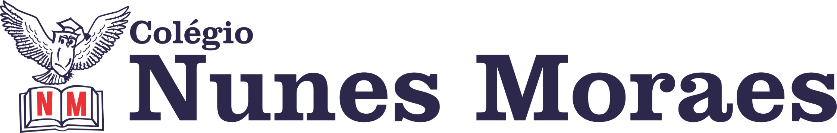 AGENDA DIÁRIA 2º ANO, 03 DE FEVEREIRO1ª AULA: PORTUGUÊS/PRODUÇÃO DE TEXTO Objeto de Conhecimento: Verbete de dicionário. Aprendizagens Essenciais: Planejar e produzir verbete de dicionário considerando a situação comunicativa e a finalidade do texto.Atividade de classe: no livro de Produção Textual página 7. Para casa: não haverá. Leitura no paradidático: A casinha do tatu.2ª AULA: MATEMÁTICAObjeto de Conhecimento: Dezenas e unidades  Aprendizagens Essenciais: Contar coleções de maneira exata ou aproximada, utilizando diferentes agrupamentos, como o pareamento e o agrupamento de dezenas.  Capítulo 2: Dezenas e mais dezenas.Atividade de classe: páginas 44 e 45. Para casa: não haverá.3ª AULA: EXTRA4ª AULA: CIÊNCIASObjeto de Conhecimento: Mamíferos.Aprendizagens Essenciais: Descrever características de animais (tamanho, forma, cor, fase da vida, local onde se desenvolvem, forma de locomoção, entre outras) que fazem parte de seu cotidiano e relacioná-las ao ambiente em que vivem.Capítulo 2: Vida de animais.  Atividade de classe: páginas 28 a 31.  Para casa: páginas 32 e 33.Forte abraço!